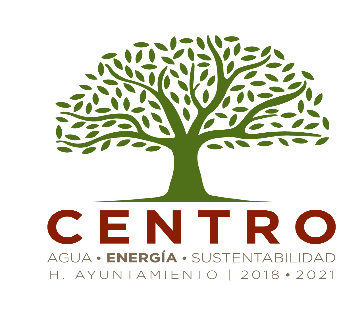 Fecha y hora de recepción           /               / 	Día         mes          año              :            Hrs.Sujeto ObligadoSolicitante*Nombre:        	Apellido Paterno                Apellido Materno                   Nombre (s)Representante: (Marque con “x”)SI      NONombre:         	Apellido Paterno                Apellido Materno                   Nombre (s)Identificación clara y precisa de los datos e información que requiere (solo podrá solicitar una información por cada escrito).*El nombre puede ser completo, incompleto o seudónimo; ya que toda persona sin necesidad de acreditar interés alguno o justificar su utilización, tendrá acceso gratuito a la información pública, Art. 6 fracción III de la Constitución Política de los Estados Unidos Mexicanos y Art. 4 bis fracción IV de la Constitución Política del Estado Libre y Soberano de Tabasco.Medio de Reproducción por el cual desea recibir la información (Marque con “x”)· Verbalmente                       Sin costo· Consulta Directa                       Sin costo· Copias simples                       Con costo· Copias certificadas                       Con costo· Hojas Impresas                       Con costo· Disco CD-R                       Con costo· DVD                       Con costo· Disquete                       Con costo· Otro medio (especifique)   	Domicilio para recibir la información o notificaciones (Marque con “x”).· Personalmente o a través del representante autorizado por el solicitante:Oficina de la UAI   	Domicilio en zona urbana de Villahermosa  	Avenida ó Calle                           No.                               Colonia                              C.P.·    Estrados    	Otros  datos  para  facilitar  la  localización  de  la  información  o  en  su  caso, documentos que anexa (No incluir datos personales).